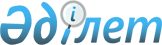 "2019-2021 жылдарға арналған аудандық маңызы бар қала, кент, ауылдық округтер бюджеттері туралы" Қазалы аудандық мәслихатының 2018 жылғы 25 желтоқсандағы №265 шешіміне өзгерістер енгізу туралы
					
			Мерзімі біткен
			
			
		
					Қызылорда облысы Қазалы аудандық мәслихатының 2019 жылғы 10 желтоқсандағы № 338 шешімі. Қызылорда облысының Әділет департаментінде 2019 жылғы 11 желтоқсанда № 7019 болып тіркелді. Мерзімі біткендіктен қолданыс тоқтатылды
      "Қазақстан Республикасының Бюджет кодексі" Қазақстан Республикасының 2008 жылғы 4 желтоқсандағы кодексінің 106-бабының 4-тармағына, "Қазақстан Республикасындағы жергілікті мемлекеттік басқару және өзін-өзі басқару туралы" Қазақстан Республикасының 2001 жылғы 23 қаңтардағы Заңының 6-бабының 1-тармағының 1) тармақшасына сәйкес Қазалы аудандық мәслихаты ШЕШІМ ҚАБЫЛДАДЫ:
      1. "2019-2021 жылдарға арналған аудандық маңызы бар қала, кент, ауылдық округтер бюджеттері туралы" Қазалы аудандық мәслихатының 2018 жылғы 25 желтоқсандағы № 265 шешіміне (нормативтік құқықтық актілерді мемлекеттік тіркеу Тізілімінде 6595 нөмірімен тіркелген, 2019 жылғы 15 қаңтарда Қазақстан Республикасының нормативтік құқықтық актілердің эталондық бақылау банкінде жарияланған) мынадай өзгерістер енгізілсін:
      1-тармақ жаңа редакцияда жазылсын:
      "1. 2019-2021 жылдарға арналған аудандық маңызы бар қала, кент, ауылдық округтер бюджеттері тиісінше 1, 2, 3, 4, 5, 6, 7, 8, 9, 10, 11, 12 - қосымшаларға сәйкес, оның ішінде 2019 жылға мынадай көлемдерде бекітілсін:
      1) кірістер – 1703885,3 мың теңге, оның ішінде:
      Қазалы қаласы – 282899 мың теңге;
      Әйтеке би кенті – 1257368,3 мың теңге;
      Аранды ауылдық округі – 113378 мың теңге;
      Майдакөл ауылдық округі – 50240 мың теңге.
      Салықтық түсімдер – 244355 мың теңге, оның ішінде:
      Қазалы қаласы – 29236 мың теңге;
      Әйтеке би кенті – 208501 мың теңге;
      Аранды ауылдық округі – 2333 мың теңге;
      Майдакөл ауылдық округі – 4285 мың теңге.
      Салықтық емес түсімдер – 1216 мың теңге, оның ішінде:
      Қазалы қаласы – 480 мың теңге;
      Әйтеке би кенті – 728 мың теңге;
      Аранды ауылдық округі – 8 мың теңге;
      Майдакөл ауылдық округі – 0.
      Негізгі капиталды сатудан түсетін түсімдер – 4313 мың теңге, оның ішінде:
      Қазалы қаласы – 0;
      Әйтеке би кенті – 4313 мың теңге;
      Аранды ауылдық округі – 0;
      Майдакөл ауылдық округі – 0.
      Трансферттер түсімдері – 1454001,3 мың теңге, оның ішінде:
      Қазалы қаласы – 253183 мың теңге;
      Әйтеке би кенті – 1043826,3 мың теңге;
      Аранды ауылдық округі – 111037 мың теңге;
      Майдакөл ауылдық округі – 45955 мың теңге.
      2) Шығындар – 1714232,3 мың теңге, оның ішінде;
      Қазалы қаласы – 283433 мың теңге;
      Әйтеке би кенті – 1265529,3 мың теңге;
      Аранды ауылдық округі – 113645 мың теңге;
      Майдакөл ауылдық округі – 51625 мың теңге.
      3) Таза бюджеттік кредиттеу – 0;
      бюджеттік кредиттер – 0;
      бюджеттік кредиттерді өтеу – 0;
      4) қаржы активтерімен операциялар бойынша сальдо – 0;
      қаржы активтерін сатып алу – 0;
      мемлекеттің қаржы активтерін сатудан түсетін түсімдер - 0;
      5) бюджет тапшылығы (профициті) – -10347 мың теңге, оның ішінде:
      Қазалы қаласы – -534 мың теңге;
      Әйтеке би кенті – -8161 мың теңге;
      Аранды ауылдық округі – -267 мың теңге;
      Майдакөл ауылдық округі – -1385 мың теңге.
      6) Бюджет тапшылығын қаржыландыру (профицитті пайдалану) – 10347 мың теңге, оның ішінде:
      Қазалы қаласы – 534 мың теңге;
      Әйтеке би кенті – 8161 мың теңге;
      Аранды ауылдық округі – 267 мың теңге;
      Майдакөл ауылдық округі – 1385 мың теңге.".
      Аталған шешімнің 1, 4, 7, 10 - қосымшалары осы шешімнің 1, 2, 3, 4 - қосымшаларына сәйкес жаңа редакцияда жазылсын.
      2. Осы шешім 2019 жылғы 1 қаңтардан бастап қолданысқа енгізіледі және ресми жариялауға жатады. 2019 жылға арналған Қазалы қаласының бюджеті 2019 жылға арналған Әйтеке би кентінің бюджеті 2019 жылға арналған Аранды ауылдық округінің бюджеті 2019 жылға арналған Майдакөл ауылдық округінің бюджеті
					© 2012. Қазақстан Республикасы Әділет министрлігінің «Қазақстан Республикасының Заңнама және құқықтық ақпарат институты» ШЖҚ РМК
				
      Қазалы аудандық мәслихатының кезектентыс XLIX сессиясының төрағасы

Қ. Әлімбай

      Қазалы аудандық мәслихат хатшысы

К. НАЗЫМБЕКОВ
Қазалы аудандық мәслихатының 2019 жылғы 10 желтоқсаны № 338 шешіміне 1-қосымшаҚазалы аудандық мәслихатының 2018 жылғы "25" желтоқсандағы XXXVI сессиясының №265 шешіміне 1-қосымша
Санаты
Санаты
Санаты
Санаты
Сомасы, мың теңге
Сыныбы
Сыныбы
Сыныбы
Сомасы, мың теңге
Кіші сыныбы
Кіші сыныбы
Сомасы, мың теңге
Атауы
Сомасы, мың теңге
1. Кірістер
282899
1
Салықтық түсімдер
29236
01
Табыс салығы
19753
2
Жеке табыс салығы
19753
04
Меншiкке салынатын салықтар
9458
1
Мүлiкке салынатын салықтар
164
3
Жер салығы
791
4
Көлiк құралдарына салынатын салық
8503
05
Тауарларға, жұмыстарға және қызметтерге салынатын iшкi салықтар
25
4
Кәсiпкерлiк және кәсiби қызметтi жүргiзгенi үшiн алынатын алымдар
25
2
Салықтық емес түсiмдер
480
01
Мемлекеттік меншіктен түсетін кірістер
394
5
Мемлекет меншігіндегі мүлікті жалға беруден түсетін кірістер
394
04
Мемлекеттік бюджеттен қаржыландырылатын, сондай-ақ Қазақстан Республикасы Ұлттық Банкінің бюджетінен (шығыстар сметасынан) қамтылатын және қаржыландырылатын мемлекеттік мекемелер салатын айыппұлдар, өсімпұлдар, санкциялар, өндіріп алулар
86
1
Мұнай секторы ұйымдарынан түсетін түсімдерді қоспағанда, мемлекеттік бюджеттен қаржыландырылатын, сондай-ақ Қазақстан Республикасы Ұлттық Банкінің бюджетінен (шығыстар сметасынан) қамтылатын және қаржыландырылатын мемлекеттік мекемелер салатын айыппұлдар, өсімпұлдар, санкциялар, өндіріп алулар
86
4
Трансферттердің түсімдері
253183
02
Мемлекеттiк басқарудың жоғары тұрған органдарынан түсетiн трансферттер
253183
3
Аудандардың (облыстық маңызы бар қаланың) бюджетінен трансферттер
253183
Функционалдық топ
Функционалдық топ
Функционалдық топ
Функционалдық топ
Бюджеттік бағдарламалардың әкiмшiсi
Бюджеттік бағдарламалардың әкiмшiсi
Бюджеттік бағдарламалардың әкiмшiсi
Бағдарлама
Бағдарлама
Атауы
Атауы
2. Шығындар
283433
1
Жалпы сипаттағы мемлекеттiк қызметтер
61167
124
Аудандық маңызы бар қала, ауыл, кент, ауылдық округ әкімінің аппараты
61167
001
Аудандық маңызы бар қала, ауыл, кент, ауылдық округ әкімінің қызметін қамтамасыз ету жөніндегі қызметтер
50560
022
Мемлекеттік органның күрделі шығыстары
1614
032
Ведомстволық бағыныстағы мемлекеттік мекемелер мен ұйымдардың күрделі шығыстары
8993
4
Бiлiм беру
122490
124
Аудандық маңызы бар қала, ауыл, кент, ауылдық округ әкімінің аппараты
122490
041
Мектепке дейінгі білім беру ұйымдарында мемлекеттік білім беру тапсырысын іске асыруға
122490
6
Әлеуметтiк көмек және әлеуметтiк қамсыздандыру
8176
124
Аудандық маңызы бар қала, ауыл, кент, ауылдық округ әкімінің аппараты
8176
003
Мұқтаж азаматтарға үйде әлеуметтік көмек көрсету
8176
7
Тұрғын үй-коммуналдық шаруашылық
45309
124
Аудандық маңызы бар қала, ауыл, кент, ауылдық округ әкімінің аппараты
45309
008
Елді мекендердегі көшелерді жарықтандыру
8674
009
Елді мекендердің санитариясын қамтамасыз ету
8786
011
Елді мекендерді абаттандыру мен көгалдандыру
27849
8
Мәдениет, спорт, туризм және ақпараттық кеңістiк
39990
124
Аудандық маңызы бар қала, ауыл, кент, ауылдық округ әкімінің аппараты
39990
006
Жергілікті деңгейде мәдени-демалыс жұмысын қолдау
39990
12
Көлiк және коммуникация
5825
124
Аудандық маңызы бар қала, ауыл, кент, ауылдық округ әкімінің аппараты
5825
013
Аудандық маңызы бар қалаларда, ауылдарда, кенттерде, ауылдық округтерде автомобиль жолдарының жұмыс істеуін қамтамасыз ету
5825
15
Трансферттер
476
124
Аудандық маңызы бар қала, ауыл, кент, ауылдық округ әкімінің аппараты
476
051
Заңнаманы өзгертуге байланысты жоғары тұрған бюджеттің шығындарын өтеуге төменгі тұрған бюджеттен ағымдағы нысаналы трансферттер
476
3. Таза бюджеттік кредиттеу
0
Бюджеттік кредиттер
0
Бюджеттік кредиттерді өтеу
0
4. Қаржы активтерімен операциялар бойынша сальдо
0
Қаржы активтерін сатып алу
0
Мемлекеттің қаржы активтерін сатудан түсетін түсімдер
0
5. Бюджет тапшылығы (профициті)
-534
6.Бюджет тапшылығын қаржыландыру (профицитін пайдалану)
534
8
Бюджет қаражатының пайдаланылатын қалдықтары
534
01
Бюджет қаражаты қалдықтары
534
1
Бюджет қаражатының бос қалдықтары
534Қазалы аудандық мәслихатының 2019 жылғы 10 желтоқсаны № 338 шешіміне 2-қосымшаҚазалы аудандық мәслихатының 2018 жылғы "25" желтоқсандағы XXXVI сессиясының №265 шешіміне 4-қосымша
Санаты
Санаты
Санаты
Санаты
Сомасы, мың теңге
Сыныбы
Сыныбы
Сыныбы
Сомасы, мың теңге
Кіші сыныбы
Кіші сыныбы
Сомасы, мың теңге
Атауы
Сомасы, мың теңге
1. Кірістер
1257368,3
1
Салықтық түсімдер
208501
01
Табыс салығы
125201
2
Жеке табыс салығы
125201
04
Меншiкке салынатын салықтар
83096
1
Мүлiкке салынатын салықтар
1748
3
Жер салығы
8959
4
Көлiк құралдарына салынатын салық
72389
05
Тауарларға, жұмыстарға және қызметтерге салынатын iшкi салықтар
204
4
Кәсiпкерлiк және кәсiби қызметтi жүргiзгенi үшiн алынатын алымдар
204
2
Салықтық емес түсiмдер
728
01
Мемлекеттік меншіктен түсетін кірістер
28
5
Мемлекет меншігіндегі мүлікті жалға беруден түсетін кірістер
28
04
Мемлекеттік бюджеттен қаржыландырылатын, сондай-ақ Қазақстан Республикасы Ұлттық Банкінің бюджетінен (шығыстар сметасынан) қамтылатын және қаржыландырылатын мемлекеттік мекемелер салатын айыппұлдар, өсімпұлдар, санкциялар, өндіріп алулар
700
1
Мұнай секторы ұйымдарынан түсетін түсімдерді қоспағанда, мемлекеттік бюджеттен қаржыландырылатын, сондай-ақ Қазақстан Республикасы Ұлттық Банкінің бюджетінен (шығыстар сметасынан) қамтылатын және қаржыландырылатын мемлекеттік мекемелер салатын айыппұлдар, өсімпұлдар, санкциялар, өндіріп алулар
700
3
Негізгі капиталды сатудан түсетін түсімдер
4313
01
Мемлекеттік мекемелерге бекітілген мемлекеттік мүлікті сату
4313
1
Мемлекеттік мекемелерге бекітілген мемлекеттік мүлікті сату
4313
4
Трансферттердің түсімдері
1043826,3
02
Мемлекеттiк басқарудың жоғары тұрған органдарынан түсетiн трансферттер
1043826,3
3
Аудандардың (облыстық маңызы бар қаланың) бюджетінен трансферттер
1043826,3
Функционалдық топ
Функционалдық топ
Функционалдық топ
Функционалдық топ
Бюджеттік бағдарламалардың әкiмшiсi
Бюджеттік бағдарламалардың әкiмшiсi
Бюджеттік бағдарламалардың әкiмшiсi
Бағдарлама
Бағдарлама
Атауы
2. Шығындар
1265529,3
1
Жалпы сипаттағы мемлекеттiк қызметтер
119083
124
Аудандық маңызы бар қала, ауыл, кент, ауылдық округ әкімінің аппараты
119083
001
Аудандық маңызы бар қала, ауыл, кент, ауылдық округ әкімінің қызметін қамтамасыз ету жөніндегі қызметтер
112846
022
Мемлекеттік органның күрделі шығыстары
5932
032
Ведомстволық бағыныстағы мемлекеттік мекемелер мен ұйымдардың күрделі шығыстары
305
4
Бiлiм беру
476989
124
Аудандық маңызы бар қала, ауыл, кент, ауылдық округ әкімінің аппараты
476989
041
Мектепке дейінгі білім беру ұйымдарында мемлекеттік білім беру тапсырысын іске асыруға
460286
005
Ауылдық жерлерде оқушыларды жақын жердегі мектепке дейін тегін алып баруды және одан алып қайтуды ұймдастыру
16703
6
Әлеуметтiк көмек және әлеуметтiк қамсыздандыру
32455
124
Аудандық маңызы бар қала, ауыл, кент, ауылдық округ әкімінің аппараты
32455
003
Мұқтаж азаматтарға үйде әлеуметтік көмек көрсету
32455
7
Тұрғын үй-коммуналдық шаруашылық
288588,1
124
Аудандық маңызы бар қала, ауыл, кент, ауылдық округ әкімінің аппараты
288588,1
008
Елді мекендердегі көшелерді жарықтандыру
66376
009
Елді мекендердің санитариясын қамтамасыз ету
50519
011
Елді мекендерді абаттандыру мен көгалдандыру
171693,1
8
Мәдениет, спорт, туризм және ақпараттық кеңістiк
35228
124
Аудандық маңызы бар қала, ауыл, кент, ауылдық округ әкімінің аппараты
35228
006
Жергілікті деңгейде мәдени-демалыс жұмысын қолдау
35228
12
Көлiк және коммуникация
312270,3
124
Аудандық маңызы бар қала, ауыл, кент, ауылдық округ әкімінің аппараты
312270,3
013
Аудандық маңызы бар қалаларда, ауылдарда, кенттерде, ауылдық округтерде автомобиль жолдарының жұмыс істеуін қамтамасыз ету
17104
045
Аудандық маңызы бар қалаларда, ауылдарда, кенттерде, ауылдық округтерде автомобиль жолдарын күрделі және орташа жөндеу
295166,3
15
Трансферттер
915,9
124
Аудандық маңызы бар қала, ауыл, кент, ауылдық округ әкімінің аппараты
915,9
048
Пайдаланылмаған (толық пайдаланылмаған) нысаналы трансферттерді қайтару
75,9
051
Заңнаманы өзгертуге байланысты жоғары тұрған бюджеттің шығындарын өтеуге төменгі тұрған бюджеттен ағымдағы нысаналы трансферттер
840
3. Таза бюджеттік кредиттеу
0
Бюджеттік кредиттер
0
Бюджеттік кредиттерді өтеу
0
4. Қаржы активтерімен операциялар бойынша сальдо
0
Қаржы активтерін сатып алу
0
Мемлекеттің қаржы активтерін сатудан түсетін түсімдер
0
5. Бюджет тапшылығы (профициті)
-8161
6.Бюджет тапшылығын қаржыландыру (профицитін пайдалану)
8161
8
Бюджет қаражатының пайдаланылатын қалдықтары
8161
01
Бюджет қаражаты қалдықтары
8161
1
Бюджет қаражатының бос қалдықтары
8161Қазалы аудандық мәслихатының 2019 жылғы 10 желтоқсаны № 338 шешіміне 3-қосымшаҚазалы аудандық мәслихатының 2018 жылғы "25" желтоқсандағы XXXVI сессиясының №265 шешіміне 7-қосымша
Санаты
Санаты
Санаты
Санаты
Сомасы, мың теңге
Сыныбы
Сыныбы
Сыныбы
Сомасы, мың теңге
Кіші сыныбы
Кіші сыныбы
Сомасы, мың теңге
Атауы
Сомасы, мың теңге
1. Кірістер
113378
1
Салықтық түсімдер
2333
01
Табыс салығы
502
2
Жеке табыс салығы
502
04
Меншiкке салынатын салықтар
1831
1
Мүлiкке салынатын салықтар
18
3
Жер салығы
203
4
Көлiк құралдарына салынатын салық
1610
2
Салықтық емес түсiмдер
8
01
Мемлекеттік меншіктен түсетін кірістер
8
5
Мемлекет меншігіндегі мүлікті жалға беруден түсетін кірістер
8
4
Трансферттердің түсімдері
111037
02
Мемлекеттiк басқарудың жоғары тұрған органдарынан түсетiн трансферттер
111037
3
Аудандардың (облыстық маңызы бар қаланың) бюджетінен трансферттер
111037
Функционалдық топ
Функционалдық топ
Функционалдық топ
Функционалдық топ
Бюджеттік бағдарламалардың әкiмшiсi
Бюджеттік бағдарламалардың әкiмшiсi
Бюджеттік бағдарламалардың әкiмшiсi
Бағдарлама
Бағдарлама
Атауы
2. Шығындар
113645
1
Жалпы сипаттағы мемлекеттiк қызметтер
26916
124
Аудандық маңызы бар қала, ауыл, кент, ауылдық округ әкімінің аппараты
26916
001
Аудандық маңызы бар қала, ауыл, кент, ауылдық округ әкімінің қызметін қамтамасыз ету жөніндегі қызметтер
26245
022
Мемлекеттік органның күрделі шығыстары
671
4
Бiлiм беру
52689
124
Аудандық маңызы бар қала, ауыл, кент, ауылдық округ әкімінің аппараты
52689
041
Мектепке дейінгі білім беру ұйымдарында мемлекеттік білім беру тапсырысын іске асыруға
52689
6
Әлеуметтiк көмек және әлеуметтiк қамсыздандыру
2056
124
Аудандық маңызы бар қала, ауыл, кент, ауылдық округ әкімінің аппараты
2056
003
Мұқтаж азаматтарға үйде әлеуметтік көмек көрсету
2056
7
Тұрғын үй-коммуналдық шаруашылық
8654
124
Аудандық маңызы бар қала, ауыл, кент, ауылдық округ әкімінің аппараты
2386
014
Елді мекендерді сумен жабдықтауды ұйымдастыру
2386
124
Аудандық маңызы бар қала, ауыл, кент, ауылдық округ әкімінің аппараты
6268
008
Елді мекендердегі көшелерді жарықтандыру
2102
009
Елді мекендердің санитариясын қамтамасыз ету
469
011
Елді мекендерді абаттандыру мен көгалдандыру
3697
8
Мәдениет, спорт, туризм және ақпараттық кеңістiк
21690
124
Аудандық маңызы бар қала, ауыл, кент, ауылдық округ әкімінің аппараты
21690
006
Жергілікті деңгейде мәдени-демалыс жұмысын қолдау
21690
12
Көлiк және коммуникация
1000
124
Аудандық маңызы бар қала, ауыл, кент, ауылдық округ әкімінің аппараты
1000
013
Аудандық маңызы бар қалаларда, ауылдарда, кенттерде, ауылдық округтерде автомобиль жолдарының жұмыс істеуін қамтамасыз ету
1000
15
Трансферттер
640
124
Аудандық маңызы бар қала, ауыл, кент, ауылдық округ әкімінің аппараты
640
051
Заңнаманы өзгертуге байланысты жоғары тұрған бюджеттің шығындарын өтеуге төменгі тұрған бюджеттен ағымдағы нысаналы трансферттер
640
3. Таза бюджеттік кредиттеу
0
Бюджеттік кредиттер
0
Бюджеттік кредиттерді өтеу
0
4. Қаржы активтерімен операциялар бойынша сальдо
0
Қаржы активтерін сатып алу
0
Мемлекеттің қаржы активтерін сатудан түсетін түсімдер
0
5. Бюджет тапшылығы (профициті)
-267
6.Бюджет тапшылығын қаржыландыру (профицитін пайдалану)
267
8
Бюджет қаражатының пайдаланылатын қалдықтары
267
01
Бюджет қаражаты қалдықтары
267
1
Бюджет қаражатының бос қалдықтары
267Қазалы аудандық мәслихатының 2019 жылғы 10 желтоқсаны № 338 шешіміне 1-қосымшаҚазалы аудандық мәслихатының 2018 жылғы "25" желтоқсандағы XXXVI сессиясының №265 шешіміне 10-қосымша
Санаты
Санаты
Санаты
Санаты
Сомасы, мың теңге
Сыныбы
Сыныбы
Сыныбы
Сомасы, мың теңге
Кіші сыныбы
Кіші сыныбы
Сомасы, мың теңге
Атауы
Сомасы, мың теңге
1. Кірістер
50240
1
Салықтық түсімдер
4285
01
Табыс салығы
975
2
Жеке табыс салығы
975
04
Меншiкке салынатын салықтар
3310
1
Мүлiкке салынатын салықтар
31
3
Жер салығы
201
4
Көлiк құралдарына салынатын салық
3078
4
Трансферттердің түсімдері
45955
02
Мемлекеттiк басқарудың жоғары тұрған органдарынан түсетiн трансферттер
45955
3
Аудандардың (облыстық маңызы бар қаланың) бюджетінен трансферттер
45955
Функционалдық топ
Функционалдық топ
Функционалдық топ
Функционалдық топ
Бюджеттік бағдарламалардың әкiмшiсi
Бюджеттік бағдарламалардың әкiмшiсi
Бюджеттік бағдарламалардың әкiмшiсi
Бағдарлама
Бағдарлама
Атауы
2. Шығындар
51625
1
Жалпы сипаттағы мемлекеттiк қызметтер
26776
124
Аудандық маңызы бар қала, ауыл, кент, ауылдық округ әкімінің аппараты
26776
001
Аудандық маңызы бар қала, ауыл, кент, ауылдық округ әкімінің қызметін қамтамасыз ету жөніндегі қызметтер
26305
022
Мемлекеттік органның күрделі шығыстары
471
6
Әлеуметтiк көмек және әлеуметтiк қамсыздандыру
2217
124
Аудандық маңызы бар қала, ауыл, кент, ауылдық округ әкімінің аппараты
2217
003
Мұқтаж азаматтарға үйде әлеуметтік көмек көрсету
2217
7
Тұрғын үй-коммуналдық шаруашылық
4752
124
Аудандық маңызы бар қала, ауыл, кент, ауылдық округ әкімінің аппараты
4752
008
Елді мекендердегі көшелерді жарықтандыру
1805
009
Елді мекендердің санитариясын қамтамасыз ету
525
011
Елді мекендерді абаттандыру мен көгалдандыру
2422
8
Мәдениет, спорт, туризм және ақпараттық кеңістiк
16541
124
Аудандық маңызы бар қала, ауыл, кент, ауылдық округ әкімінің аппараты
16541
006
Жергілікті деңгейде мәдени-демалыс жұмысын қолдау
16541
12
Көлiк және коммуникация
699
124
Аудандық маңызы бар қала, ауыл, кент, ауылдық округ әкімінің аппараты
699
013
Аудандық маңызы бар қалаларда, ауылдарда, кенттерде, ауылдық округтерде автомобиль жолдарының жұмыс істеуін қамтамасыз ету
699
15
Трансферттер
640
124
Аудандық маңызы бар қала, ауыл, кент, ауылдық округ әкімінің аппараты
640
051
Заңнаманы өзгертуге байланысты жоғары тұрған бюджеттің шығындарын өтеуге төменгі тұрған бюджеттен ағымдағы нысаналы трансферттер
640
3. Таза бюджеттік кредиттеу
0
Бюджеттік кредиттер
0
Бюджеттік кредиттерді өтеу
0
4. Қаржы активтерімен операциялар бойынша сальдо
0
Қаржы активтерін сатып алу
0
Мемлекеттің қаржы активтерін сатудан түсетін түсімдер
0
5. Бюджет тапшылығы (профициті)
-1385
6.Бюджет тапшылығын қаржыландыру (профицитін пайдалану)
1385
8
Бюджет қаражатының пайдаланылатын қалдықтары
1385
01
Бюджет қаражаты қалдықтары
1385
1
Бюджет қаражатының бос қалдықтары
1385